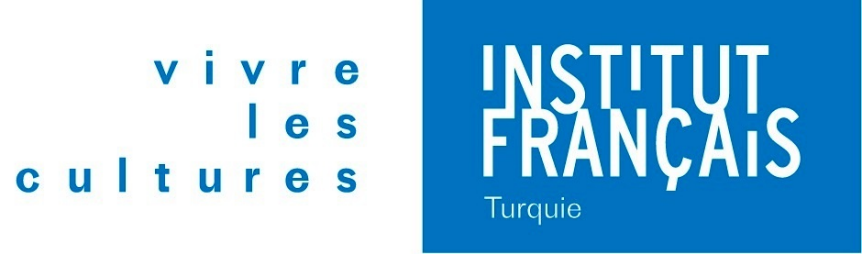 COURS DE FRANÇAISProfitez de l’été pour approfondir vos connaissances de la langue française !COURS DE FRANÇAISDéveloppez vos compétences en langue française avec des cours alignés sur le Cadre européen commun de référence pour les langues - du niveau élémentaire A1 au niveau expérimenté C1Durée du cours : 30hCalendrier :  	Mardi et jeudi : 10h – 12h / 19h – 21h / du 7 juin au 28 juillet
 		Lundi – mercredi – vendredi : 10h – 13h / 18h30 – 21h30 / du 3 au 24 juin – du 1er au 29 juillet 
 		Samedi et dimanche : 10h – 14h / du 4 au 26 juin – du 2 au 31 juilletTarifs : 1390 TL – réduit : 1190 TL
PREPARATION AUX EXAMENS : DELF DALF – CLASSE PREPARATOIREPréparez efficacement les examens de langue française.Durée du cours : 30hCalendrier :	Mardi et jeudi : 10h – 12h / 19h – 21h / du 7 juin au 28 juilletLundi, mercredi et vendredi : 10h – 13h / 18h30 – 21h30 / du 1er au 29 juilletTarif : 1800 TLCOURS DE CONVERSATION / GRAMMAIREDéveloppez vos compétences grammaticales ou orales en vous exprimant sur des thématiques variées correspondant à votre niveau de maîtrise de la langue française - du niveau élémentaire A2 au niveau expérimenté C1Durée du cours : 30hCalendrier : 	Mardi et jeudi : 10h – 12h / 19h – 21h / du 7 juin au 28 juillet
		Lundi, mercredi et vendredi : 10h – 13h / 18h30 – 21h30 / du 1er au 29 juilletTarif :  1800 TLATELIER DE THEATRESavez-vous que la manière de prononcer une phrase peut changer sa signification ?  Grâce au jeu théâtral, nous travaillerons sur l'intonation et le rythme en langue française. Vous prendrez également conscience de l'importance du langage corporel pour accompagner votre discours oral. Nous privilégierons l'improvisation afin de ne dépendre d'aucun support écrit. Durée du cours : 30h / Nveau : A2 – C1Calendrier : Mardi et jeudi : 10h – 12h / 19h – 21h / du 7 juin au 28 juilletTarif : 1800 TLCLUB DE LECTUREVous aimeriez pratiquer et améliorer votre français en lisant des livres ?Vous devrez lire une partie du livre choisi et nous en discuterons ensemble. L’objectif est d’enrichir votre français, votre culture générale et surtout de passer un bon moment tout en apprenant.Durée du cours : 20h / Nveau : A2 – C1Calendrier : Vendredi : 18h30 – 21h30 / du 10 juin au 29 juilletTarif : 1600 TLINSTITUT FRANÇAIS DE TURQUIE - ISTANBULIstiklal cad. N°4 Taksim0850 755 68 00 – 11 – 12 kurslar.taksim@ifturquie.orgwww.ifturquie.org